RESULTATS TECHNIQUESU18 GARCONS  RESULTATS PAR EQUIPE U18 GARCONS U20 GARCONS RESULTATS PAR EQUIPE U20 GARCONS SENIORS GARCONS CROSS LONG RESULTATS PAR EQUIPE SENIORS GARCONS CROSS LONG SENIORS GARCONS CROSS COURT                     RESULTATS PAR EQUIPE SENIORS GARCONS CROSS COURT U18 FILLES 					RESULTATS PAR EQUIPE  U18 FILLES U20 FILLES RESULTATS PAR EQUIPE U 20  FILLES SENIORS DAMES RESULTATS PAR EQUIPE.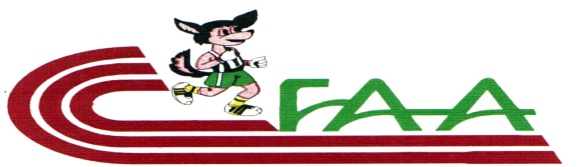 FEDERATION ALGERIENNE D’ATHLETISMELigue Sétifienne d’Athlétisme RESULTATS TECHNIQUES DU CHAMPIONNAT REGIONAL CROSS  2017 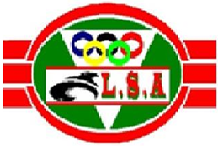 CLASDOSNomPrénomD/NClubC.WOBS1503SLIMYAZID17/06/2000AC2828IND2328DAALIFOUAD01/01/2000JSM MCIF28IND3329CHEBLIABDEREAHIM18/08/2000JSM MCIF28IND412MESSARAKARIM15/08/2000JSA15IND5135KHETACHEOUNES20/10/2000OBBA34EQ6243BAITICHEABDELKADER29/08/2000MCRB ZEMMOURA34IND7353AOUDJASOUHAIB13/02/2001AIN EL HDJEL28IND81023BELOUZ KOCEILA 30/05/2000ARB AOKAS06IND9527BENAMARAAMAR27/09/1997COSB15IND10467ZIDANEACHERAF03/08/2000CJT18IND11531MEDJOUTIMASTENE07/10/2001APTALA15IND12137CHITOUKHIERDDINE06/10/2001OBBA34EQ13699CHERGUIAKRAM19/12/2001ARO34IND14445LAMOUARIFOUAD09/02/2000CMT18IND15555BELMAHDIABDOU16/01/2000COS19EQ16700BOURAHLIOUAIL23/11/2001ARO34IND17446TIBOUKFOUAD07/07/2000CMT18IND18860MAZAMOULOUD14/11/2000EATAZMALT06IND19556NOUIOUATADEM12/03/2000COS19EQ20609DAMICHEHOCINE30/09/2001CSAF19EQ21138TOUHAMIWAIL13/02/2000OBBA34EQ22136BENZINAOUSSAMA28/01/2001OBBA34EQ23607KARCHOUNIAMIR13/12/2001CSAF19EQ24606SAKHRAOUIABEDALDJABAR22/03/2000CSAF19EQ25308BENMAHBOUSADAM18/11/1999ACBBA34EQ26605YAICHESAMI18/02/2000CSAF19EQ27960BRAHIMISALAHEDINE01/01/2001NC BBA34EQ2867AYACHIFAROUK20/07/2001CSRC18IND29295BOUSETRAMONCEF23/01/2001ACBBA34EQ3044HAFHOUFABDRAOUF04/05/2000CSTH06IND31381BOUAKRIFA/ERAHMANE31/10/2001CAT JIJEL18EQ32352BERABEHMAHDI CHAKIB24/03/2001AIN EL HDJEL28IND33330LEMOUNESSALALH12/12/2001JSM MCIF28IND34293RAMDANIZAKARIA16/01/2000ACBBA34EQ35190HAMACHESOHAIB28/07/2001ESEE19IND36962TOURCHEOUSSAMA01/01/2000NC BBA34EQ371003ZEGAARELHOUCINE12/12/2001JPCM28EQ38558KERKARIYAKOUB01/01/2001COS19EQ39961BENKHALEDMUSTAFA01/01/2000NC BBA34EQ40431MEHTALIAYMEN01/01/2001CSCS19EQ41532ARBOUCHENABIL16/02/2001APTALA15IND42402OUADFELLYES05/04/2001CS ISEGMAN06IND43733HADDADRAYEN05/08/2001EAT06IND44575ZIARMAHDI06/05/2000CSAF19IND45608BOUCHRITAYOUB09/05/2001CSAF19EQ46383NOURIOUSSAMA28/02/2001CAT JIJEL18EQ471001DJLOUDA/ELOUADOUD25/04/2001JPCM28EQ48692SIDI ADDADAMAHDI14/02/2001ACBBA34EQ49789MERABETLAARBI12/03/2000AC ELANACER34IND50504BOUGURRAABDELLATIF02/12/2000AC2828IND51401YAYACHERIF26/09/2001CS ISEGMAN06IND521004ZEGAARDJIHAD12/05/2000JPCM28EQ53301MEBROUKYANIS14/11/2000JS CHEMINI06IND541024BELOUZtalis27/07/2001ARB AOKAS06IND55294MEROUCHEISLEM19/12/2001ACBBA34EQ56604BENDECHECHEIBRAHIM04/05/2000CSAF19EQ57560BARKATAKRAM22/09/2001COS19EQ58382KADOURIRIADH22/12/2001CAT JIJEL18EQ5957ABERKENEYACINE10/06/2000CSJ AIT ASSI15EQ60487MOUSSAOUIRIYAD21/04/2000CHD MSILA28IND61854AITMOULOUDLARBI29/07/2001ISWI TIZIOZO15IND621005GAGUISALIM29/03/2001JPCM28EQ6345ZAGHARAMIR04/03/2001CSTH6IND64557DJABIDJALAL16/01/2000COS19EQ65519CHARGUINACEREEDINE11/05/2001SCA LD15IND66576BOUKABOUIARIADH26/10/2001CSAF19IND67847ZADRIOUASSIM14/05/2001ASFG BEJAIA06IND681006KARAMUSTAFA25/08/2000JPCM28EQ69520SLIMIESSAID26/06/2001SCA LD15IND70861BOUALIOMAR23/12/2001CEA TAZMALT06IND7136MEZIANIAMAR01/08/2000JSK15IND721017BRINISABDELLAH30/08/2002JPCM28IND73788BELOUAARABDELATIF31/01/2001AC ELANACER34IND7458KECILIAGHILES26/07/2001CSJ AIT ASSI15EQ75505JEBOUAZDAISMAIL10/12/2001AC2828IND76811BOUARAOUSSAMA06/05/2000OMB Bouira10EQ77432TERADKHALI01/01/2001CSCS19EQ78732SAMAHIBACHIR29/06/2000EAT06IND79812AKLIAFIF17/04/2001OMB Bouira10EQ80433HELLALIIMAD01/01/2001CSCS19EQ81827MAMOUNIA/ELALI20/02/2001EST19IND82559RAOUAKDJABER01/01/2000COS19EQ83813HADDADA/RAOUF18/02/2001OMB Bouira10EQ84488GELMINESALAH13/02/2001CHD MSILA28IND8555KANOUNERABAH26/06/2000CSJ AIT ASSI15EQ86454REGUAMLOUNIS01/01/2000CSCS19EQ87434GUENIFIYACINE01/01/2001CSCS19EQ88815YEZLIACHREFEDDINE06/05/2001OMB Bouira10EQ89300LAMOUCHEZERRMATANE12/03/2001JS CHEMINI6IND90814BOUDJEMAAADEL22/09/2000OMB Bouira10EQ91548SLIMMEHDI25/11/2001ACA06IND9256BOUARAIMARSEN13/08/2000CSJ AIT ASSI15EQ93767BOUCHEBRINEAMAR08/08/2000NES19IND94810BENANIOUALID11/02/2001OMB Bouira10EQ95769BENKHADRAABDERAHMEN02/02/2001NES19INDClsClubCW1er2eme3eme4emeTOTAL1OBBA345122122602CSAF1920232426933COS19151938571294ACBBA34252934481365JPCM28374752621986CSCS19407780862837CSJ AIT ASSI15597485923108OMB Bouira1076798388326CLASDOSNomPrénomD/NClubC.WOBS1554ABOUDFOUAD01/01/1998COS19IND2139BOULAININEAYMEN31/03/1998OBBA34EQ3442TABTIOUSSAMA15/08/1998CMT18IND4553BENSETITIANIS01/01/1998COS19IND517SELMANICHERIF12/10/1998JSA15IND6365BAALIBILLEL22/09/1999JSM MCIF28IND7441TEMIZAABDELHAK19/01/1998CMT18IND8510ACOURAHMED27/03/1998AIN EL HDJEL28IND9209GHAMRANIAYMEN11/07/1999IRCS19IND10508NAYLISAAD22/02/1998AIN EL HDJEL28IND11985TOUAHRIAAHMED01/01/1998NC BBA34EQ1218AGOUILLALSAID11/02/1998E.S.BOUDJIMA15IND13536LAITARYASSER01/01/1999E BENSROUR28IND14676BOUDABABDERAOUF24/03/1998CSAA18IND15509NAYLISAAD02/02/1998AIN EL HDJEL28IND16142ABEDABDEREZAK04/09/1998OBBA34EQ17140BHEIEFLAID29/01/1998OBBA34EQ18305LOUKRIZISAMIR30/04/1998ACBBA34EQ19379SOUIADAMINE20/01/1999CAT JIJEL18IND20998HRIZIYOUNES15/07/1998JPCM28EQ21366LEMOUNESABDERAZIK09/05/1999JSM MCIF28IND22307LARABAMOHAMED06/08/1999ACBBA34EQ2353KHELOULMOHAMED17/05/1999CSJ AIT ASSI15IND24306BOUAZIZAMOHAMED05/01/1998ACBBA34EQ25954MECHRIACHOUR01/01/1998NC BBA34EQ26443DJAIOUATHOUSSEM10/09/1998CMT18IND27765MGHAICHICHEMSDDINE25/05/1998CA TAHIR18IND28437BENHADADNOUREDDINE01/01/1999CSCS19EQ29482BENZEKKARABAH08/01/1999CS ELKENNAR18IND30996CHOUIAA/ELHAK08/04/1998JPCM28EQ31956REBAIADEM ILYES01/01/1999NC BBA34EQ32579BENDECHECHENOUREDDINE29/12/1999CSAF19IND33436HELALIAHMED01/01/1999CSCS19EQ34438BENANIAYMEN01/01/1999CSCS19EQ35955DAHMARSALAH01/01/1999NC BBA34EQ361037AOUISSISABRI12/07/1999OMB10IND37439SAMCHAAYMEN01/01/1999CSCS19EQ38997MELIANIIDRISS20/01/1999JPCM28EQ39308BENMAHBOUSADAM18/11/1999ACBBA34EQ40750KEBIRRAMDANE06/01/2003UPCTO15IND4137HADJOUPATRICK AMINE18/06/1999JSK15IND4254ATBIMAHDI15/10/1999CSJ AIT ASSI15IND43775EULMIKAAOUACHE21/09/1999NES19EQ44781BOUGRAARAMZI29/12/1999NES19IND45777NEFIRMOHAMEDABDERAHIM04/04/1998NES19EQ46141BOUSSADIAMINE01/01/1999OBBA34EQClsClubCW1er2eme3eme4emeTOTAL1OBBA342161746812NC BBA34112531351023CSCS19283334371324ACBBA3418222439103CLASDOSNomPrénomD/NClubC.WOBS1945ZAGHDANEISSAM01/08/1993NC BBA34EQ2944DAHMARAMAR01/01/1995NC BBA34EQ315AMROUNIAMAZIGH19/11/1996JSA15IND4943MADOUIMOULOUD30/08/1993NC BBA34EQ5942BENSSADIABDELGHANI31/08/1987NC BBA34EQ6149DALLALABDHALIM08/07/1985OBBA34EQ7938TRAIKIAANES01/01/1991NC BBA34IND81020TARABHATBILAL13/05/1997EVB06IND9613MOHCENEMAHDI26/10/1993CSAF19EQ10506NAYLIAHMED25/10/1995AIN EL HDJEL28IND11946MOUSSAOUIABDELHAMID01/01/1991NC BBA34EQ12610CHOUCHAHOCINE20/05/1991CSAF19EQ13867HALISABDELGHAFOUR13/05/1995OBBA34EQ14940TAOUIABDELATIF01/01/1997NC BBA34IND15947DJERMOUNISEIFEDDINE17/08/1994NC BBA34EQ16147KHERIEFISSAM30/07/1986OBBA34EQ17148LALOUAMIABDEREZAK15/02/1996OBBA34EQ18377BOUCHICHAA/ELMOUMEN08/04/1982CAT JIJEL18EQ19581NABRIABED20/03/1989CSAF19IND20374BECHANINACEREDINE08/04/1996CAT JIJEL18EQ21611YAZIDMANZD22/02/1991CSAF19EQ22739ALILIFAKIR06/11/1985ESS BEJAIA06EQ23507NAYLIAYMEN13/07/1997AIN EL HDJEL28IND24615KARASSHOCINE04/02/1994CSAF19EQ25751ATHAMNAIMED22/04/1986UPCTO15IND26741DOUSSENEAOMAR01/01/1984ESS BEJAIA06EQ27612MOHCENEZINE ELABIDINE03/01/1992CSAF19EQ2816MESSAOUILAMARA16/07/1991JSA15IND291013BENBOUZIDACHOUR16/05/1997JPCM28IND30614BELOUNISYOUCEF17/01/1995CSAF19EQ31311CHETIOUIHICHEM28/03/1996ACBBA34EQ32151BENHAMANINADJET12/02/1989OBBA34EQ33752LAMRANTAKFARINASE01/01/1986UPCTO15IND34310CHERGUILAID01/09/1996ACBBA34EQ35740YOUSLAID25/05/1988ESS BEJAIA06EQ3627SAIDANIHAKIM17/12/1992ACT15EQ37480MANIHICHEM28/09/1982CS ELKENNAR18IND38744AMRANERACHID15/02/1987ESS BEJAIA06EQ39858HOCINE MESAOUD01/01/1977JMSB06IND40582ITIMNABIL13/12/1982CSAF19IND4166AYACHIAHMED23/05/1996CSRC18IND42875BOUKHENCHOUCHELYES16/06/1983ADCP15EQ43874TOUDEFIDAGFFAR15/01/1976ADCP15EQ44743IDRISSIA.NACER09/01/1982ESS BEJAIA06EQ45868MANSOURRABAH03/04/1977OBBA34IND46742MESSAOUDIAMRANE26/11/1987ESS BEJAIA06EQ47517BOUHEDOUABEDELGHANI14/06/1980ESSWB06IND48691ALOUISLEM08/01/1976ACBBA34EQ49876OUIDIRYOUCEF30/11/1981ADCP15EQ50754MAGRICIABDELGHANI23/04/1973UPCTO15IND51240MANSOURISAADANE22/02/1958UNV SETIF19IND52312KARAMIABDELKRIM27/08/1997ACBBA34EQ53753AMARIMOHAMED28/02/1971UPCTO15IND54878ROUACHEFARHAT23/01/1968ADCP15EQ55869MENAASMAIL17/11/1974OBBA34IND56870BRAHIMIHANAFI01/01/1979OBBA34IND57877LOUMIAMAR16/03/1985ADCP15EQ58881LARBIELHADI20/10/1965ADCP15IND591019TOUNSIAMAR25/03/1950IND19INDClsClubCW1er2eme3eme4emeTotal1NC BBA341578212OBBA349161920643CSAF1912152224734ESS BEJAIA06252938411335UPCTO15283653561736ADCP1545465257200CLASDOSNomPrénomD/NClubC.WOBS11018SAIDIAAHMED KENZI12/01/1997ASSN16IND2552OUCHENENADJI21/11/1997COS19IND31047ABADABAS01/01/1988COS19IND4809TOUILSID ALI06/05/1997COS19IND5760MOKDADSAAD03/03/1976CSAAB10IND6430BERIMIDHAYAEDDINE01/01/1997CSCS19IND7193BIATACHEIMAD23/12/1997ESEE19IND8479CHIBAHDAHMANE05/07/1997IND15IND9206BOUSSOUFAHMED26/09/1998IRCS19IND8321ZERROUAKMOHAMED08/06/2002JSM MCIF28IND9984BOUKHRSMUSTAPHA12/04/1992OSAM 28IND10256TIHARAMINE27/08/1993AC2828IND11242NASRIFAYCEL27/03/1995UNV SETIF19IND12429SAADIFETAH01/01/1994CSCS19IND13428AZOUZHOSSAM01/01/1994CSCS19IND14941BENZINEABDELAZIZ01/01/1995NC BBA34IND15801BRAHMIA.RAOUF/NAZIM22/11/1997IND19IND16257BOUREMANESAMIR07/03/1997AC2828EQ17258BENMIMOUNESALIM19/09/1984AC2828EQ18658ROUABAHYOUCEF01/01/1995CSAF19IND19259LORABIAHMED14/09/1993AC2828EQ20549HALOUMMOURAD28/06/1966ACA        06IND21787IGHESSANENEMASSINISSA10/05/1997ACAB06INDClsClub1er2eme3eme4emeTotal1BARIKA271113332AC281519202175ClassDOSNomPrénomD/NClubC.WOBS1327AIBAHLEM17/04/2000JSM MCIF28IND2403BOUDOUKHAYASMIN01/01/2000CSCS19EQ3937HAZAZNADINE01/01/2000NC BBA34IND443LAGABSABRINA04/10/2000ESK15EQ5490TALBIMEHDIA13/09/2001ECB06IND6222SADELLITILLELI05/09/2000ARB AOKAS06IND7173MAIZAKHOULOUD20/06/2001ACBBA34IND9406KHALDOUNCHAHINEZ01/01/2000CSCS19EQ10223HASANILETICIA26/08/2000ARB AOKAS06IND11498SILIMANIMASSILYA05/04/2001JS AZAZGA15EQ12440GUERDOUHCHAIMA22/11/2001CMT18IND13497BERRADJMELISSA12/08/2001JS AZAZGA15EQ14493YOUSNADJIFADHILA25/08/2001JS AZAZGA15EQ15189LABIADDAHBI10/07/2000ESEE19IND16489ABLICHEREKIA21/12/2001ECB06IND17496TOUAMIFARROUDJA19/03/2000JS AZAZGA15EQ181015RADJAIBACHRA29/06/2001JPCM28IND19494AFRAOUCENEDYHIA08/12/2000JS AZAZGA15EQ20397ZRIMECHENAIMA11/12/2001CAT JIJEL18IND21522BELKHIRTHILELI01/06/2001SCA LD15IND22495MESSARCELINE15/08/2001JS AZAZGA15EQ23404BAKKAWIAM01/01/2000CSCS19EQ24499ANNAGTINHINANE09/07/2000JS AZAZGA15IND25132KOUADRIAYAA14/06/2001OBBA34EQ26405MANALLAHRAZIKA01/01/2000CSCS19EQ261044HABACHEASMA01/01/2000OMB10INDClsClubCW1er2eme3eme4eme4eme1JS AZAZGA1511131417552CSCS1929232660ClassDOSNomPrénomD/NClubC.WOBS113SAILCELIA19/12/1999JSA15IND294HALLICHERYMA19/04/1998USM DBK15EQ314BOUADIKENZA07/01/1998JSA15IND4538HAMOUCHEAMEL13/10/1999EVB06IND595SADOULYNDA18/07/1999USM DBK28EQ6420ADDACHAIMA01/01/1998CSCS19IND796MELAHNOUCHEHAYAT02/09/1999USM DBK28EQ897HANIMESSOUDA03/11/1999USM DBK28EQ9551HALFAOUICELIA23/08/1999ACA06IND10550OUYESSADCYLIA17/03/1998ACA06IND11298LAMOUCHETHIZIRI26/02/1999JS CHEMINI06INDClsClub1er2eme3eme4emeTOTAL1USM DBK258924ClassDOSNomPrénomD/NClubC.WOBS1948DAHMANIKANZA01/01/1981NC BBA34EQ2983CHENAHRIMA01/01/1996IND34IND3949SOUKHALHADJAR01/01/1995NC BBA34EQ4145AIT ATHAMANESIHAME18/04/1989OBBA34EQ5146KHEDITLOUBNA30/05/1995OBBA34EQ6950HAMLAOUIROUMAISSA01/01/1996NC BBA34EQ71021OUARET OUAHIBA18/05/1991EVB06IND8144ABBASNAWAL06/09/1992OBBA34EQ9846ABBASWISSAM24/07/1997ASFJ06IND107SADADOULYNDA28/09/1995JSA15EQ111016MADANIFAIROUZ10/04/2004JPCM28IND129HAMIANE LYNDA05/03/1983JSA15EQ13951DRISSIYASSINE01/01/1996NC BBA34EQ      14886TIZILYDIA13/04/1977CSJ AIT ASSI15IND158MEZARLYDIA02/04/1992JSA15EQ1611HAMICISOUAD26/01/1997JSA15EQClsClubCW1er2eme3eme4emeTOTAL1NC BBA3413613232JSA151012151653